	Сегодня, в рамках деятельности Ресурсного центра по направлению «Социальная адаптация и ресоциализация лиц без определенного места жительства, лиц, освободившихся из мест лишения свободы» проведено рабочее совещание в режиме видеоконференцсвязи на тему: «Социальная адаптация и ресоциализация лиц, освобождающихся из мест лишения свободы». На совещании присутствовали 36 участников государственных учреждений и 1 негосударственный поставщик социальных услуг.	  Рассмотрены вопросы по реализации мероприятий модельной программы социального сопровождения лиц, освобождающихся из учреждений исполнения наказаний.	Заведующий отделением социального  сопровождения граждан БУ «Нижневартовский комплексный центр социального обслуживания населения» поделилась положительным опытом по работе с данной категорией граждан.	Участники мероприятия обсудили вопросы по порядку заполнения статистической отчетности. 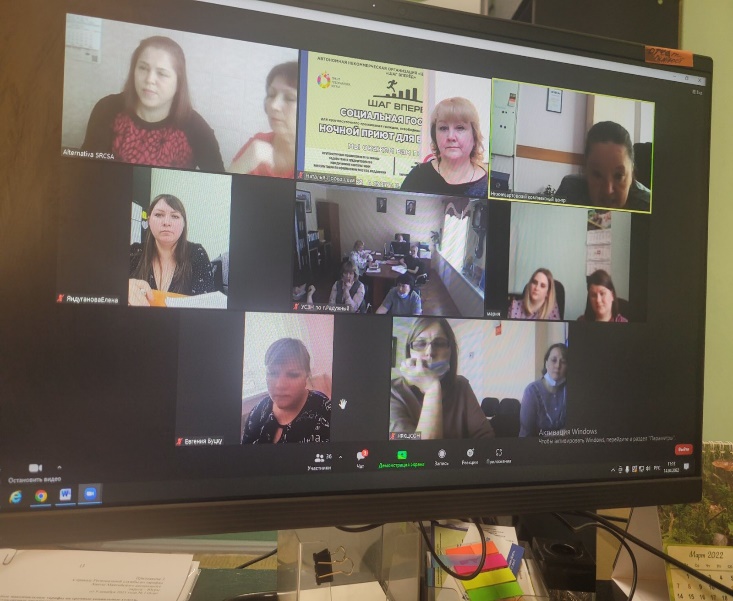 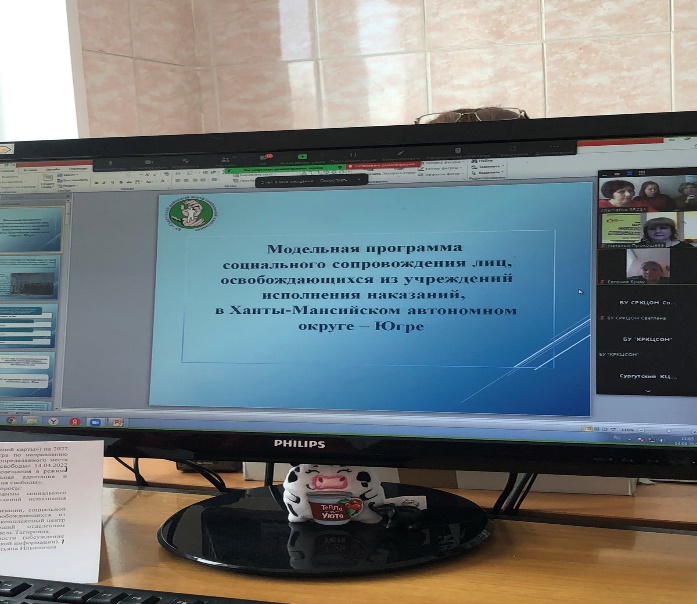 